Please attach all original itemized receipts (No handwritten/photocopies) on the back. (Debit/Credit transaction receipt/s is/are not acceptable.)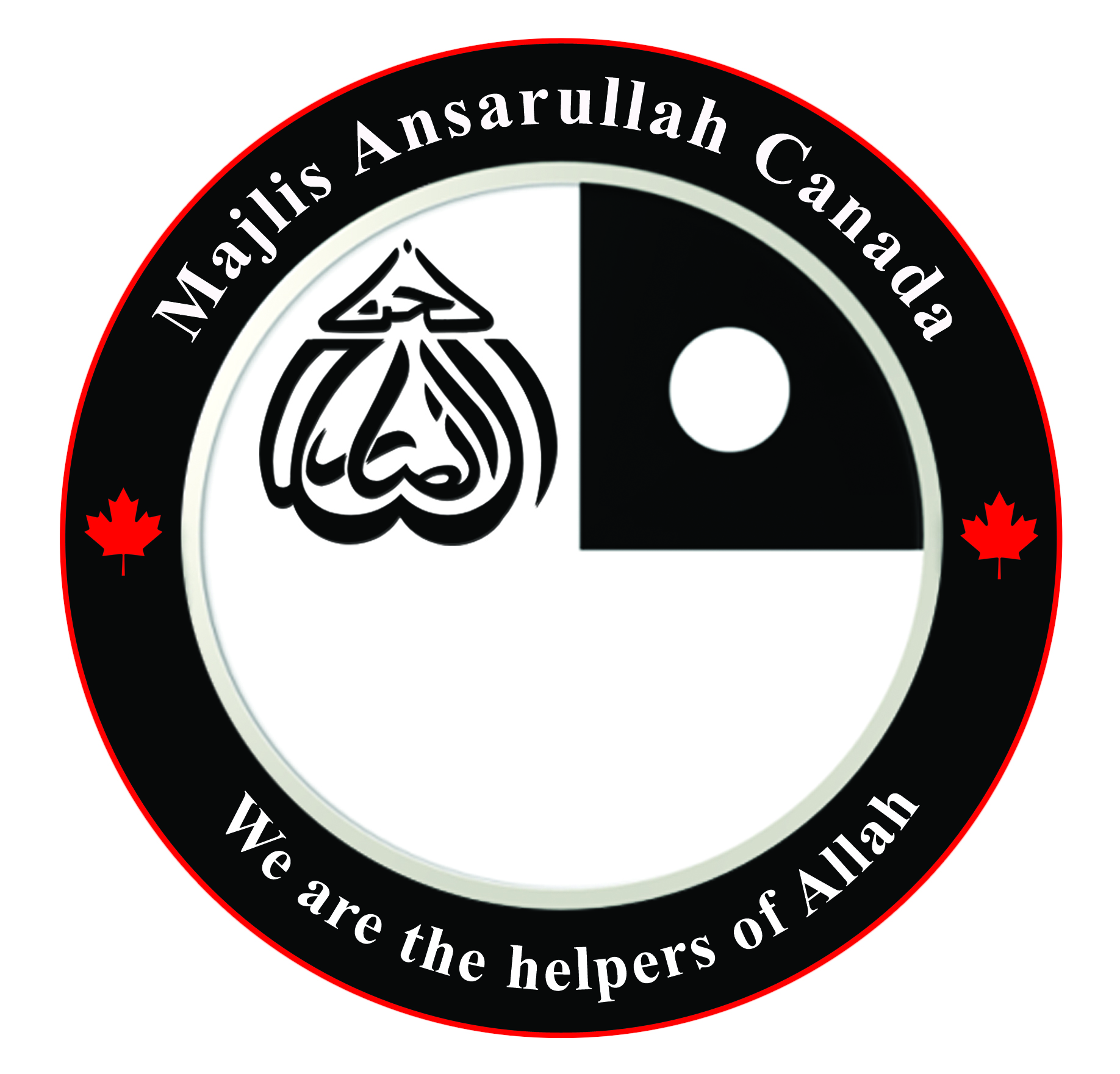    Majlis Ansarullah Canada   100 Ahmadiyya Avenue, Maple, Ontario, L6A 3A4   Tel.: (905) 417-1800 Fax: (905) 417-1006   Regional / Majlis Expense Submission FormAdvance   	
Expense    	Majlis / Region Name:Expense Submitted By:Department:Cheque No:Event:Phone Number:Date of Expense:Date Expense Submitted:S. #DescriptionAmount ($)HST / PST ($)Total ($)Advances  (Provide details):       Publications (Banners, Books, Flyers) :       Office Equipment :       Sports Equipment :       Refreshments (Non Event, e.g. Amila Meetings)***Number of Volunteers:      ***Food/Hospitality (Event:      )***Number of Volunteers:      ***Gas (Automobile) (***Km:      ***)Travelling (Air Travel Ticket/Rental/Fuel )Stationary & Office Supplies      Photocopies :      Postage / Courier :      Prizes :      Communications: Telephone, Fax, Internet:      Printing: Tabligh, Talim exam, Umumi Dept:      Tabligh & Preaching: Stalls, Newspaper adds:      Rental (Vehicle, Gym, Hall, Park, Equipment):      Miscellaneous: (provide details):      GRANT TOTALGRANT TOTALDETAILS OF EXPENSES/INCOME (For additional space use the back of this form.)Please write your name followed by the signature.Please write your name followed by the signature.Please write your name followed by the signature.Please write your name followed by the signature.SUBMITTED BYVERIFIED BY MUNTAZIM / REGIONAL NAZIM MALVERIFIED BY AUDITOR / REGIONAL AUDITORZAI’M / NAZIM ALA